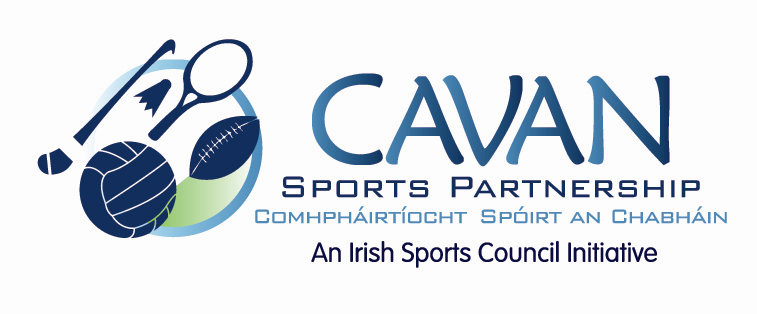 Cavan Sports Partnership Board MeetingFriday December 2nd  20169.00 am Breffni Integrated Offices, Corlurgan Business Park, CavanAgendaWelcome Matters arising and adoption of minutes from previous board meeting 7th November  2016Sport Ireland performance evaluation of Cavan Sports Partnership Overview of the SI performance review processKPMG Audit recommendations; document review and sign off.Cavan Co. Co. Internal audit reportDate of next meeting